
Library CE Institute Workshop: 
Quality and Reality – a Course Development Continuum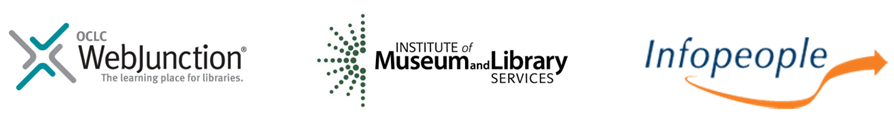 
Quality doesn’t = production value. Quality can also mean clear roles, a clear plan, a clear development process and the flexibility to make changes or improvements as needed.Who is your course development team? It may be “just you” – consider the following roles/skills:Subject Matter Expert (SME) – library practitioner or other industry or field expertInstructional Designer (ID) – designs and develops learning experiences and expected outcomesTechnical Support (TS) – supports course work through course authoring tools and making content accessibleReviewer – steps through content with an understanding of the learning outcomes and a learner lensDo you have a strong understanding of audience/learner needs?What do your learners need or want?What is their current skill level?How are your learners different from you?Do you havethe start and end of your course defined – objectives?the equipment needed for your course – information, content and the right tools?a meaningful space to share information – well organized within course design?a meaningful space created for practice – through course interaction / scenarios?learning outcomes tied to reality – will new behaviors be supported after the course?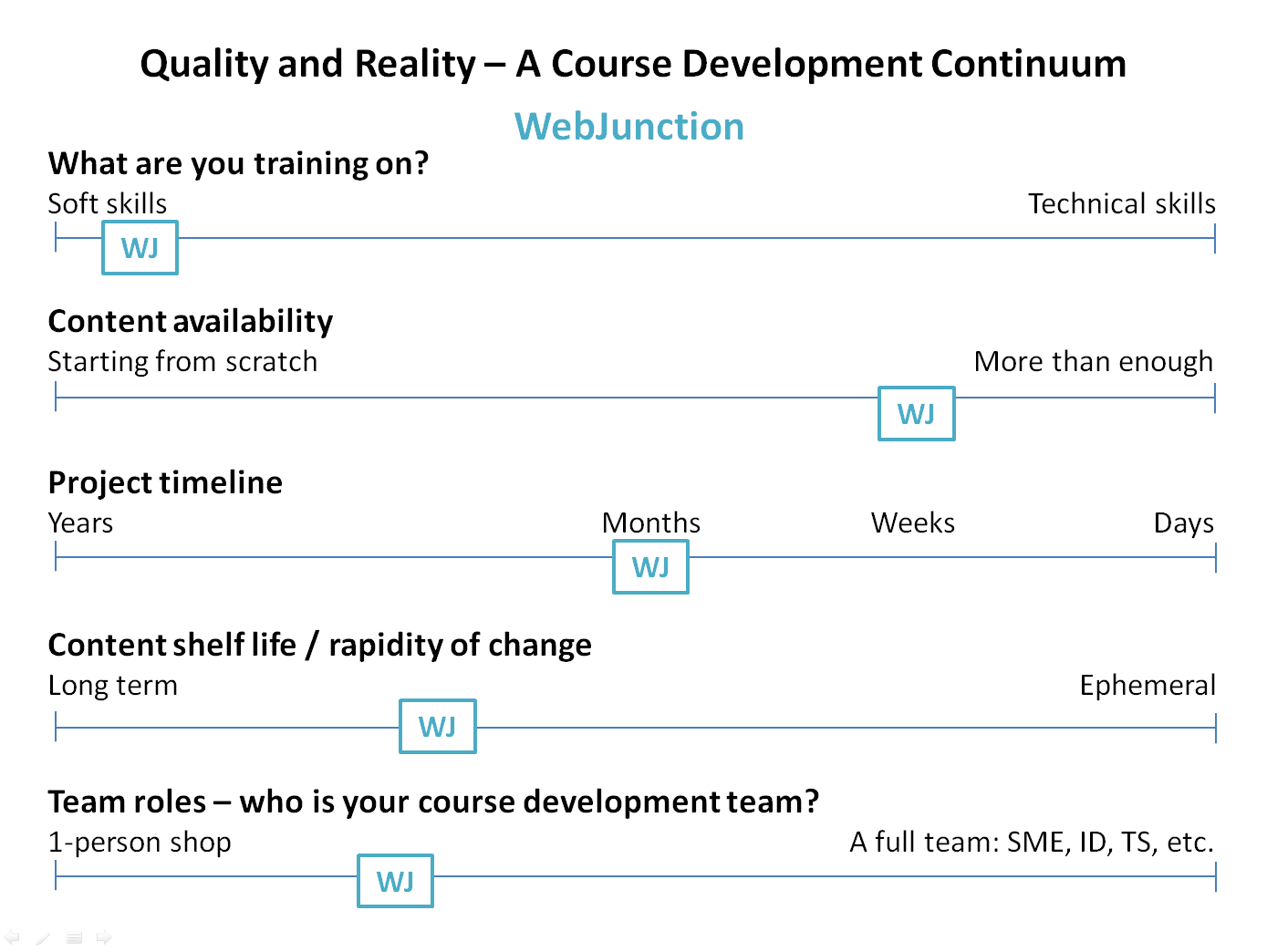 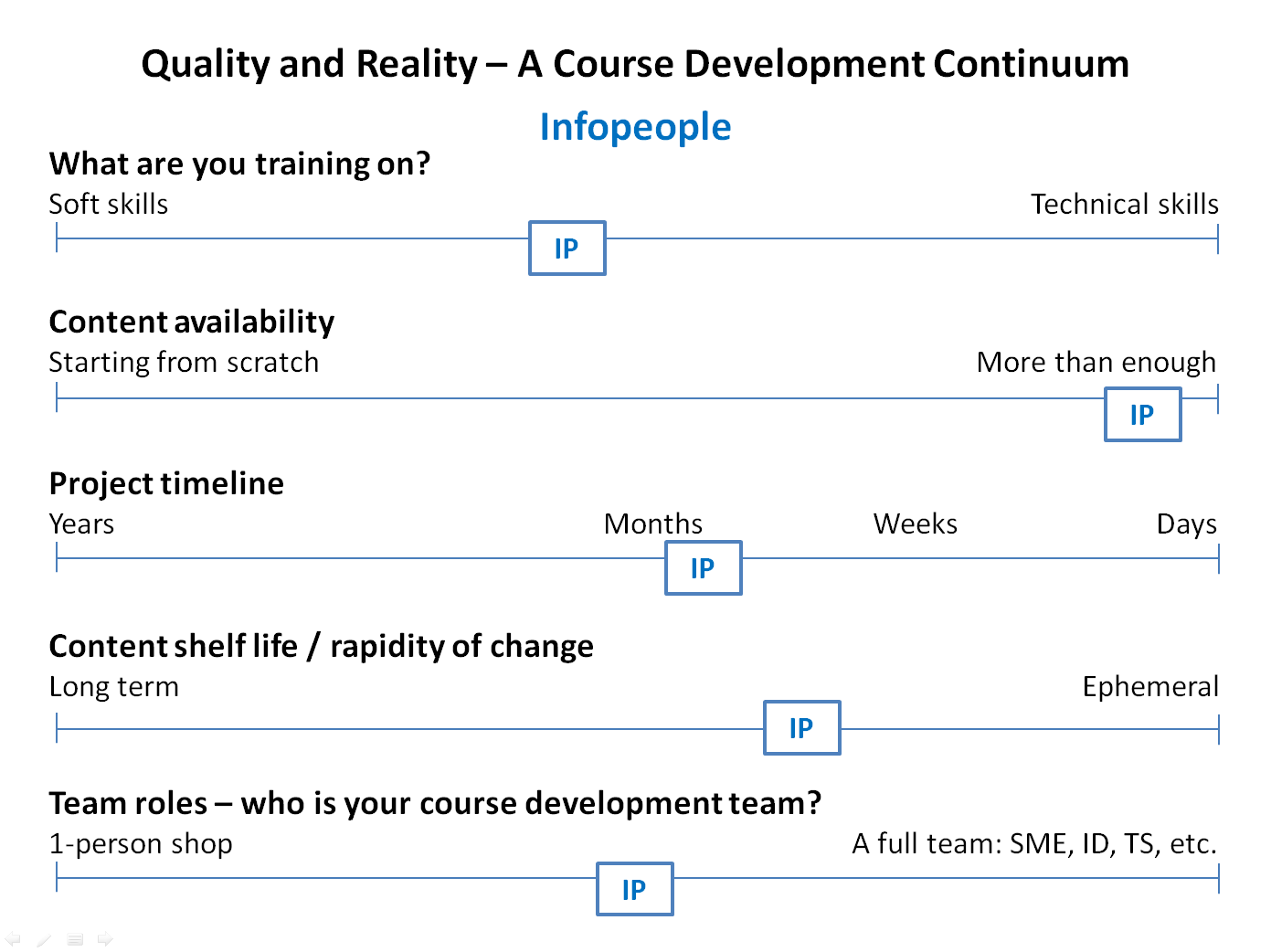 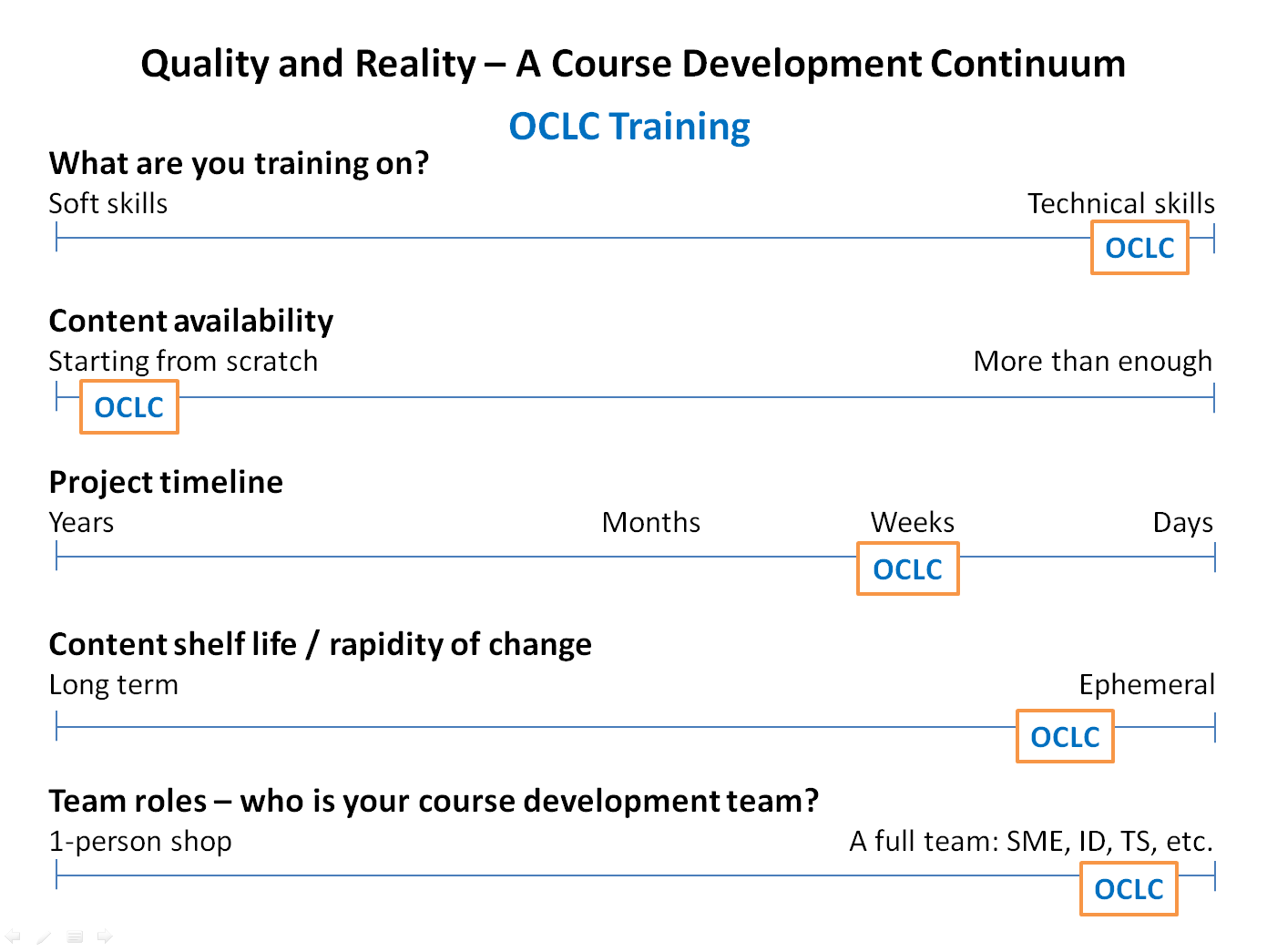 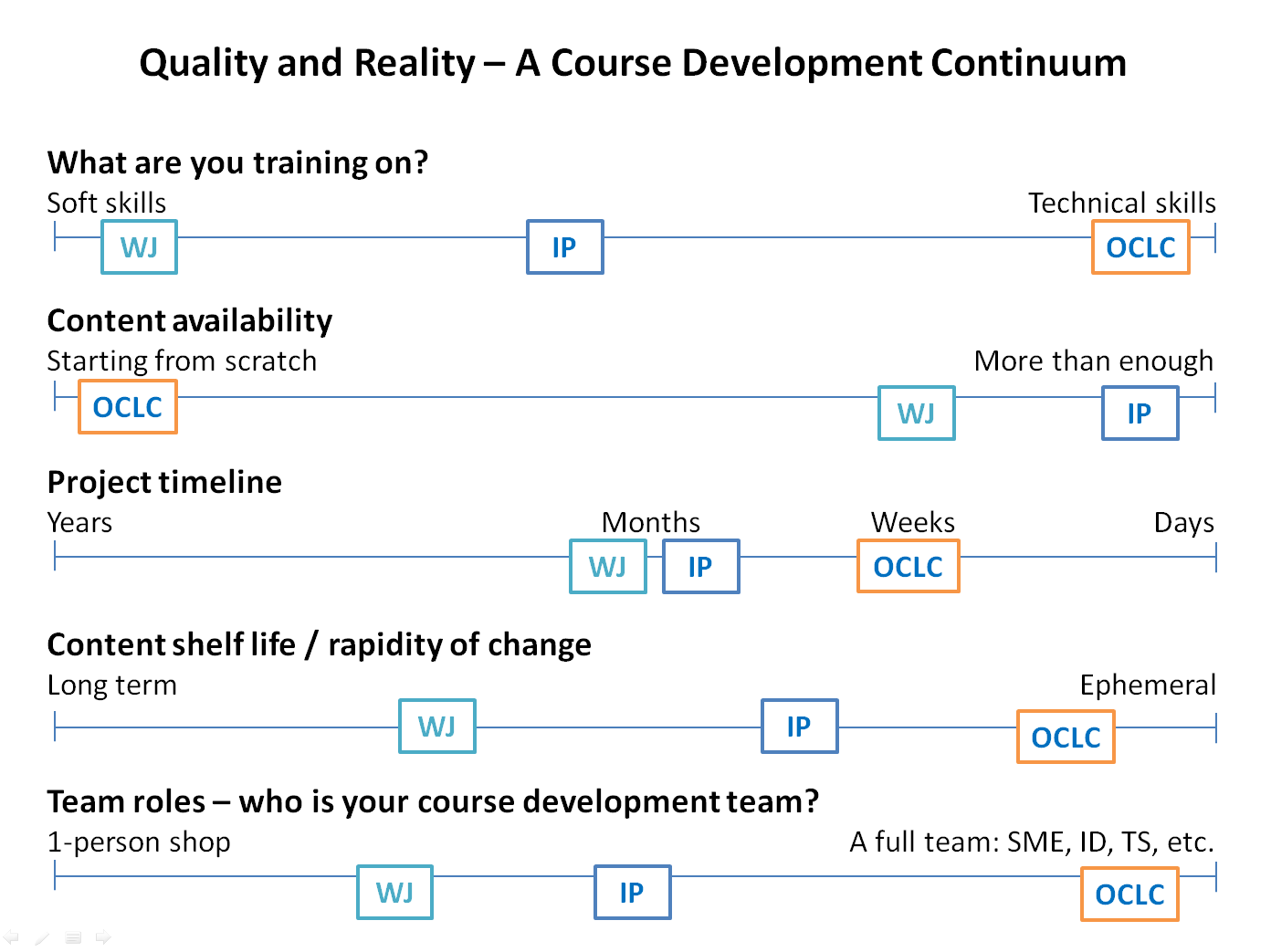 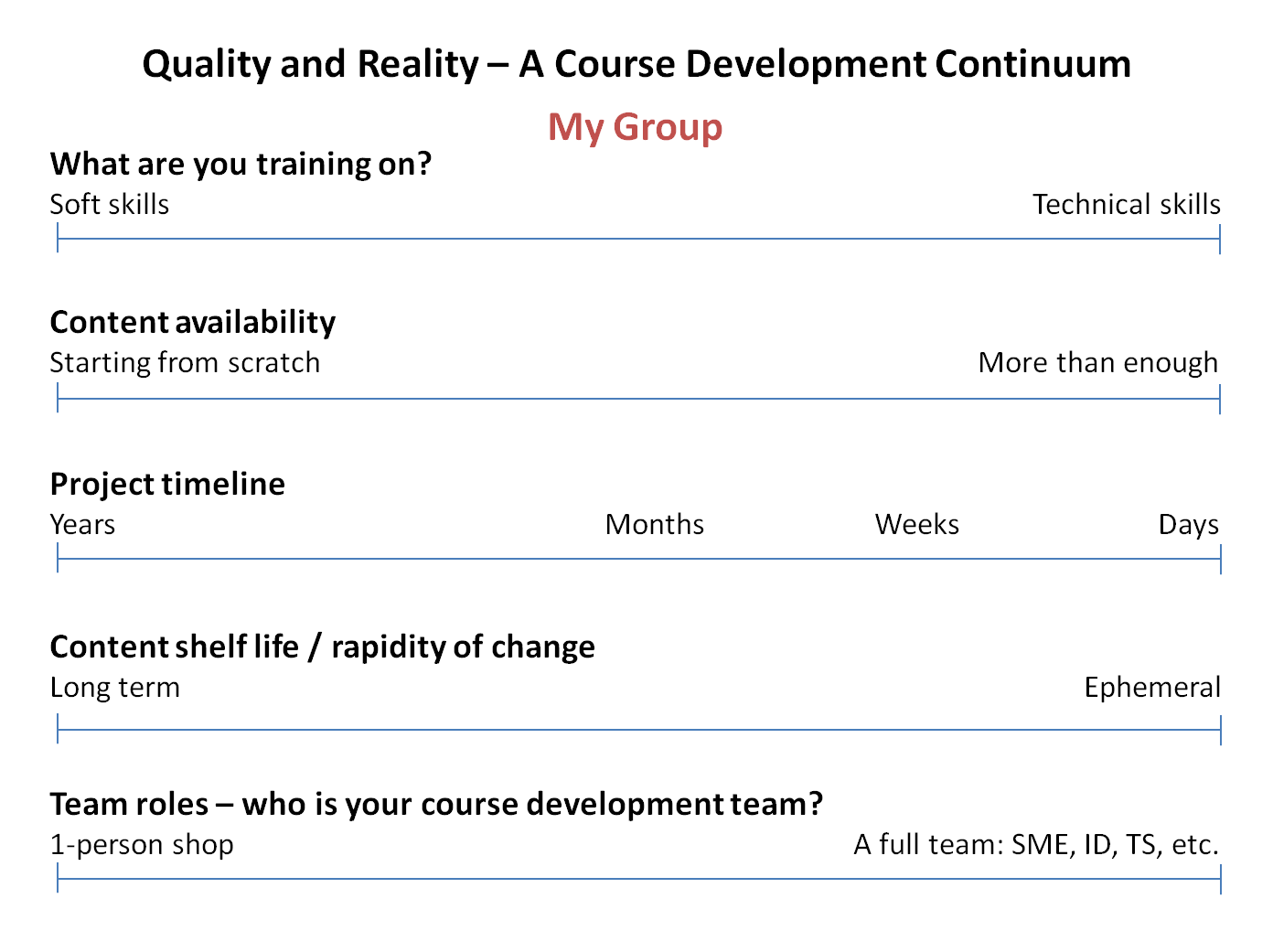 